TARİH: 09.07.2021     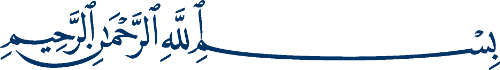 يَٓا اَيُّهَا الَّذ۪ينَ اٰمَنُوا اذْكُرُوا نِعْمَتَ اللّٰهِ عَلَيْكُمْ اِذْ هَمَّ قَوْمٌ اَنْ يَبْسُطُٓوا اِلَيْكُمْ اَيْدِيَهُمْ فَكَفَّ اَيْدِيَهُمْ عَنْكُمْۚ وَاتَّقُوا اللّٰهَۜ وَعَلَى اللّٰهِ فَلْيَتَوَكَّلِ الْمُؤْمِنُونَ۟ 15 VE 20 TEMMUZ’U ANMA, MİLLİ DİRENİŞAziz Müminler!     	Okuduğum ayet-i kerimede Yüce Rabbimiz şöyle buyuruyor: “Ey iman edenler! Allah’ın size olan nimetini hatırlayın. Hani bir topluluk size el uzatmaya yeltenmişti de Allah, onların ellerini sizden çekmişti. Allah’a karşı gelmekten sakının. Müminler yalnızca Allah’a güvenip tevekkül etsinler.”    	Değerli Müminler!    	Nasıl ki şu güzel memleketimiz Kıbrıs’ta 1974 öncesi dedelerimiz iman dolu bir kalple vatanı savundular, milli bir direniş hareketi gösterip canlarını ortaya koydular ise, rabbim hepsinden razı olsun, yine 15 Temmuz 2016’da hepimiz şahit olduk ki Anavatan da mensubu olduğumuz aziz milletimiz de, kendi vatanını, özgür iradesini, istiklal ve bağımsızlığını savunmak için dilinde tekbir, kulağında minarelerden yükselen salâ sesleri ile meydanlara akın etti.        	O gece aziz milletimiz, İstiklal Marşımızın “Hangi çılgın bana zincir vuracakmış şaşarım/Kükremiş sel gibiyim bendimi çiğner aşarım” dizelerinde ifade edilen o muazzam ruhu bütün dünyaya bir kere daha gösterdi. Bilhassa gençlerimizin “Bismillah” diyerek abdestlerini alması, “şehadet getirerek” evlerinden ayrılması, “Allahu Ekber” nidalarıyla yollara düşmesi, milletimizin istikbali açısından en büyük umut olmuştur.       	Aziz Kardeşlerim!        	15 Temmuz’u anarken, ihaneti anlayalım ve üzerimize düşen sorumlulukları bir daha hatırlayalım. Kur’an-ı Kerim’in rehberliğinde, Sevgili Peygamberimizin sünnetini model alarak yaşayalım. Dini kendi menfaatleri için kullanmaya çalışanlara fırsat vermeyelim. 15 Temmuz’da yaşadığımız acı tecrübeyi bir daha yaşamamak için dinimizi, dilimizi, ırkımızı, yaratılıştan gelen zenginliklerimizi istismar etmek isteyenlere karşı uyanık olalım. Huzur, güven ve kardeşliğimizi zedeleyebilecek davranışlardan uzak duralım. Birlik ve beraberliğimizden ödün vermeyelim. Devletimizin ve milletimizin bekası, Ümmet-i Muhammed’in selameti için çocuklarımızın sahih dini bilgiyi, doğru yöntem ve metotlarla, ehil kişilerden almasına özen gösterelim. Onları kime emanet ettiğimize, kimlerle arkadaşlık ettiklerine, vakitlerini nerede harcadıklarına, dikkat edelim.     	Aziz Kardeşlerim!    	15 Temmuz Şehitler haftasında ve aynı zamanda 20 Temmuz’u anarken ülkemizde de bir dizi programlar icra edilecektir: 15 ve 20 Temmuz Şehitlerimizi anmak üzere 15 Temmuz perşembe günü saat 09:30 da Boğaz Şehitliğinde, saat 21:00'de Hz. Ebubekir Camisinde Hatim dua programı, aynı gün Hala Sultan Camii Konferans salonunda saat 14.00'de kadınlara yönelik anma programı yapılacaktır.  19 Temmuz’u 20 Temmuz’a bağlayan gece Girne de Şafak nöbeti programı yapılacaktır. Tüm bu programlara bütün halkımız davetlidir. Gerek 15 Temmuz, gerekse 20 Temmuz’un yıl dönümünde vatan uğruna can veren tüm aziz şehitlerimizi rahmetle anıyoruz. Ruhları şad olsun.Hutbemizi Enfal Suresinin 46. Ayeti ile bitiriyorum. Yüce Rabbimiz şöyle buyuruyor: Allah'a ve O'nun Rasûlüne itaat edin, birbirinizle çekişmeyin, sonra içinize korku düşer ve kuvvetiniz elden gider. Bir de sabırlı olun (direnç gösterin). Çünkü Allah, sabredenlerle beraberdir. " 